全国道地药材食药产业转型升级研讨会暨第七届中国金银花文化艺术节2016年5月13日-15日  中国·平邑[嘉宾信息与参会回执]全国道地药材食药产业转型升级研讨会暨第七届中国金银花文化艺术节2016年5月13日-15日  中国·平邑[嘉宾信息与参会回执]备注：食宿统一安排，交通、住宿费用自理；考察费用由会务组承担。嘉宾姓名单位名称单位名称手机号码职务/职称职务/职称电子邮箱网站域名网站域名个人简介贴照片或单发（以本人姓名为文件名）单位简介主要产品（有地标产品的注明名称及代表产地，是专用权持有人还是使用人）（有地标产品的注明名称及代表产地，是专用权持有人还是使用人）（有地标产品的注明名称及代表产地，是专用权持有人还是使用人）（有地标产品的注明名称及代表产地，是专用权持有人还是使用人）（有地标产品的注明名称及代表产地，是专用权持有人还是使用人）（有地标产品的注明名称及代表产地，是专用权持有人还是使用人）（有地标产品的注明名称及代表产地，是专用权持有人还是使用人）往返信息到达时间及站点返程时间及站点返程时间及站点返程时间及站点住宿信息是否住宿是否预订是否预订是否预订其他说明备注信息1、登陆山东金银花网(www.sdjyh.gov.cn)“通知公告栏”下载此表  2、填后发至：sdjyhxh@126.com   电话联系：郑祖国 13953950198  仇富海 13053923565孙  超 18706373668  穆文茹 15153963615 1、登陆山东金银花网(www.sdjyh.gov.cn)“通知公告栏”下载此表  2、填后发至：sdjyhxh@126.com   电话联系：郑祖国 13953950198  仇富海 13053923565孙  超 18706373668  穆文茹 15153963615 1、登陆山东金银花网(www.sdjyh.gov.cn)“通知公告栏”下载此表  2、填后发至：sdjyhxh@126.com   电话联系：郑祖国 13953950198  仇富海 13053923565孙  超 18706373668  穆文茹 15153963615 1、登陆山东金银花网(www.sdjyh.gov.cn)“通知公告栏”下载此表  2、填后发至：sdjyhxh@126.com   电话联系：郑祖国 13953950198  仇富海 13053923565孙  超 18706373668  穆文茹 15153963615 1、登陆山东金银花网(www.sdjyh.gov.cn)“通知公告栏”下载此表  2、填后发至：sdjyhxh@126.com   电话联系：郑祖国 13953950198  仇富海 13053923565孙  超 18706373668  穆文茹 15153963615 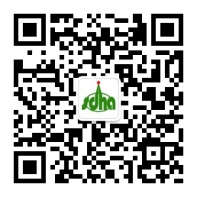 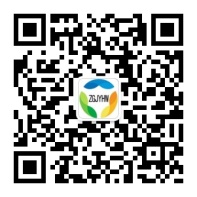 嘉宾姓名单位名称单位名称手机号码职务/职称职务/职称电子邮箱网站域名网站域名个人简介贴照片或单发（以本人姓名为文件名）单位简介主要产品（有地标产品的注明名称及代表产地，是专用权持有人还是使用人）（有地标产品的注明名称及代表产地，是专用权持有人还是使用人）（有地标产品的注明名称及代表产地，是专用权持有人还是使用人）（有地标产品的注明名称及代表产地，是专用权持有人还是使用人）（有地标产品的注明名称及代表产地，是专用权持有人还是使用人）（有地标产品的注明名称及代表产地，是专用权持有人还是使用人）（有地标产品的注明名称及代表产地，是专用权持有人还是使用人）往返信息到达时间及站点返程时间及站点返程时间及站点返程时间及站点住宿信息是否住宿是否预订是否预订是否预订其他说明备注信息1、登陆山东金银花网(www.sdjyh.gov.cn)“通知公告栏”下载此表  2、填后发至：sdjyhxh@126.com   电话联系：郑祖国 13953950198  仇富海 13053923565孙  超 18706373668  穆文茹 15153963615 1、登陆山东金银花网(www.sdjyh.gov.cn)“通知公告栏”下载此表  2、填后发至：sdjyhxh@126.com   电话联系：郑祖国 13953950198  仇富海 13053923565孙  超 18706373668  穆文茹 15153963615 1、登陆山东金银花网(www.sdjyh.gov.cn)“通知公告栏”下载此表  2、填后发至：sdjyhxh@126.com   电话联系：郑祖国 13953950198  仇富海 13053923565孙  超 18706373668  穆文茹 15153963615 1、登陆山东金银花网(www.sdjyh.gov.cn)“通知公告栏”下载此表  2、填后发至：sdjyhxh@126.com   电话联系：郑祖国 13953950198  仇富海 13053923565孙  超 18706373668  穆文茹 15153963615 1、登陆山东金银花网(www.sdjyh.gov.cn)“通知公告栏”下载此表  2、填后发至：sdjyhxh@126.com   电话联系：郑祖国 13953950198  仇富海 13053923565孙  超 18706373668  穆文茹 15153963615 